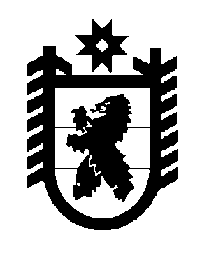 Российская Федерация Республика Карелия    ПРАВИТЕЛЬСТВО РЕСПУБЛИКИ КАРЕЛИЯПОСТАНОВЛЕНИЕот 14 октября 2013 года № 311-Пг. Петрозаводск Об утверждении Порядка и условий заключения инвестиционных соглашений по предоставлению инвесторам налоговых льгот В соответствии с пунктом 10 части 2 статьи 3 Закона Республики Карелия от 5 марта 2013 года № 1687-ЗРК «О государственной поддержке инвестиционной деятельности в Республике Карелия», Законом Республики Карелия от 30 декабря 1999 года № 384-ЗРК «О налогах (ставках налогов) на территории Республики Карелия» Правительство Республики Карелия п о с т а н о в л я е т: 1.Утвердить Порядок и условия заключения инвестиционных соглашений по предоставлению инвесторам налоговых льгот.2. Признать утратившими силу постановления Правительства Республики Карелия:от 23 ноября 2004 года № 117-П «О порядке заключения инвестиционного соглашения о предоставлении налоговых льгот в рамках режима инвестиционного благоприятствования» (Собрание законодательства Республики Карелия, 2004, № 11, ст. 1342);от 16 июля 2009 года № 171-П «О внесении изменений в постановление Правительства Республики Карелия от 23 ноября 2004 года № 117-П» (Собрание законодательства Республики Карелия, 2009,               № 7, ст. 823).            Глава Республики  Карелия                                                            А.П. ХудилайненУтвержден постановлением Правительства Республики Карелияот 14 октября 2013 года № 311-ППорядок и условия заключения инвестиционных соглашений по предоставлению инвесторам налоговых льгот  1. Настоящий Порядок регламентирует отношения, связанные с заключением инвестиционных соглашений по предоставлению инвесторам налоговых льгот  по региональным налогам, а также по предоставлению преимуществ в виде установления пониженной ставки налога на прибыль организаций в части, зачисляемой в бюджет Республики Карелия (далее – инвестиционное соглашение). 2. Понятия, используемые в настоящем Порядке, применяются в значениях, установленных в Законе Республики Карелия от 5 марта 2013 года № 1687-ЗРК «О государственной поддержке инвестиционной деятельности в Республике Карелия» (далее – Закон Республики Карелия).3. Инвестор представляет в Министерство экономического развития Республики Карелия (далее – Министерство) заявление в произвольной форме с приложением следующих документов: а) нотариально заверенные копии учредительных документов;б) бизнес-план инвестиционного проекта, утвержденный инвестором;в) аудиторское заключение аудиторской организации, индивидуального аудитора на инвестиционный проект;  г) заверенные инвестором (для индивидуальных предпринимателей – подписью индивидуального предпринимателя с расшифровкой подписи и датой заверения, для юридического лица – подписью руководителя с расшифровкой подписи, печатью организации и датой заверения):расчет окупаемости инвестиционного проекта по форме согласно приложению к настоящему Порядку;обязательство ведения раздельного учета расходов по каждому инвестиционному проекту (в случае реализации нескольких инвестиционных проектов);справка,  подтверждающая, что в отношении инвестора не проводятся  процедуры банкротства, ликвидации или реорганизации (по состоянию на первое число месяца подачи заявления);справка  об отсутствии задолженности по заработной плате работникам и об установлении заработной платы не ниже двукратной величины установленного Правительством Республики Карелия прожиточного минимума для трудоспособного населения (по состоянию на первое число месяца подачи заявления);2копия положительного заключения государственной экспертизы проектной документации и результатов инженерных изысканий в отношении объектов капитального строительства, за исключением случаев, когда проведение государственной экспертизы не требуется в соответствии с законодательством Российской Федерации; копия годовой бухгалтерской (финансовой) отчетности за отчетный год, установленной законодательством Российской Федерации, с отметкой налогового органа (для организаций, применяющих упрощенную систему налогообложения – книга учета доходов и расходов, копия налоговой декларации) и копия промежуточной бухгалтерской (финансовой) отчетности за отчетный период менее отчетного года (по состоянию на первое число месяца подачи заявления). Копия бухгалтерской (финансовой) отчетности за отчетный период не представляется в случае, если юридическое лицо образовано для целей реализации инвестиционного проекта в отчетном периоде.4. Министерство запрашивает у налогового органа, территориального органа Пенсионного фонда Российской Федерации и  территориального органа Фонда социального страхования Российской Федерации выписку из Единого государственного реестра юридических лиц (для юридических лиц) или из Единого государственного реестра индивидуальных предпринимателей (для индивидуальных предпринимателей), информацию об исполнении инвестором обязанности по уплате налогов, сборов, страховых взносов, пеней и налоговых санкций, если инвестор не представил указанные документы самостоятельно.5. Полнота представления документов, указанных в пункте 3 настоящего Порядка, проверяется Министерством в течение 5 рабочих дней со дня их поступления.6. В случае если инвестор представил неполный пакет документов, указанных в пункте 3 настоящего Порядка, Министерство в течение 10 рабочих дней со дня поступления документов направляет инвестору мотивированное письмо об отказе в рассмотрении заявления о заключении инвестиционного соглашения.7. После устранения замечаний инвестор вправе повторно обратиться в Министерство с заявлением о заключении инвестиционного соглашения.8. В случае соответствия документов, указанных в  пункте 3 настоящего Порядка, установленным требованиям  Министерство: в течение 10 рабочих дней со дня поступления документов направляет копию бизнес-плана инвестиционного проекта в соответствующий орган исполнительной власти Республики Карелия (по виду деятельности инвестора) или соответствующему  эксперту для получения заключения о целесообразности проекта и обоснованности прогнозируемых величин, закладываемых в  бизнес-плане (далее – заключение). Заключение предоставляется в Министерство в течение 15 рабочих дней со дня поступления копии бизнес-плана в соответствующий орган исполнительной власти Республики Карелия или соответствующему эксперту;3в течение 25 рабочих дней со дня поступления документов, указанных в  пункте 3 настоящего Порядка, проводит анализ бизнес-плана инвестиционного проекта и осуществляет проверку определенных инвестором показателей рентабельности проекта, правильности формирования статей доходов и расходов, включенных в расчет окупаемости инвестиционного проекта, с учетом  мнения аудиторской организации или индивидуального аудитора, изложенного в аудиторском заключении. Дополнительно запрашивает у инвестора в случае недостаточности указанной в бизнес-плане информации в любой удобной форме (письменно, устно, посредством телефонной или электронной связи) необходимые для уточнения бизнес-плана документы и информацию. В случае недостоверности произведенных расчетов показателей бизнес-плана направляет инвестору письменное мотивированное решение о доработке инвестором расчетов показателей бизнес-плана. Течение срока, установленного настоящим абзацем, приостанавливается на период доработки инвестором расчетов показателей бизнес-плана;в течение 50 рабочих дней со дня поступления документов, указанных в  пункте 3 настоящего Порядка, на основании анализа бизнес-плана и заключения готовит сводное заключение, которое должно содержать выводы об одобрении инвестиционного проекта для заключения инвестиционного соглашения или  об отказе в одобрении инвестиционного проекта для заключения инвестиционного соглашения.В случае доработки инвестором расчетов показателей бизнес-плана срок подготовки Министерством сводного заключения продлевается на период доработки.  9. Инвестору отказывается в заключении инвестиционного соглашения в случаях, предусмотренных пунктами 1-8 части 1 статьи 9 Закона Республики Карелия. Министерство в течение 5 рабочих дней со дня подготовки сводного заключения об отказе в одобрении инвестиционного проекта направляет инвестору  мотивированный отказ в заключении инвестиционного соглашения в письменном виде с приложением представленных инвестором документов. 10. Министерство заключает инвестиционное соглашение с  инвестором в течение 5 рабочих дней со дня одобрения инвестиционного проекта. 11. Типовая форма инвестиционного соглашения утверждается Министерством.12. Инвестиционное соглашение заключается с инвестором, реализующим инвестиционный проект, на период срока окупаемости проекта, определяемый в соответствии с Законом Республики Карелия от 30 декабря 1999 года № 384-ЗРК «О налогах (ставках налогов) на территории Республики Карелия».13. Дата начала срока окупаемости инвестиционного проекта определяется Министерством на основании представленных инвестором документов, подтверждающих факт осуществления (в том числе и до заключения инвестиционного соглашения) затрат, связанных с реализацией инвестиционного проекта, и фиксируется в инвестиционном соглашении.414. Датой окончания срока окупаемости инвестиционного проекта является последний день месяца, в котором разность между накопленной суммой чистой прибыли с амортизационными отчислениями и объемом инвестиционных затрат приобретает положительное значение, которая определяется Министерством на основании представляемых инвестором в Министерство в сроки, установленные инвестиционным соглашением, расчетов окупаемости инвестиционного проекта.15.   Для определения даты окончания срока окупаемости инвестиционного проекта  инвестор, реализующий инвестиционный проект, формирует показатели движения денежных средств и прибыли в соответствии с правилами ведения бухгалтерского учета.16. Если доля выручки от реализации продукции (работ, услуг), произведенной на созданных в ходе реализации инвестиционного проекта мощностях, составляет 75 и более процентов от общей суммы выручки по организации, то в расчет окупаемости инвестиционного проекта включаются показатели в целом по деятельности организации.17. Если доля выручки от реализации продукции (работ, услуг), произведенной на созданных в ходе реализации инвестиционного проекта мощностях, составляет менее 75 процентов от общей суммы выручки по организации, то в расчет окупаемости инвестиционного проекта включаются данные исходя из деятельности организации непосредственно от реализации продукции (работ, услуг) в рамках инвестиционного проекта. При этом прибыль (убыток) организации для расчетов берется в целом по деятельности организации.  При невозможности ведения инвестором раздельного учета данных по выручке, полученной от реализации продукции (работ, услуг) в рамках  инвестиционного проекта, показатель выручки определяется расчетным путем пропорционально доли стоимости основных средств, вновь созданных (приобретенных) в соответствии с инвестиционным проектом, к общей стоимости основных средств организации по бухгалтерскому балансу на конец отчетного периода.18. Инвестиционное соглашение оформляется в трех экземплярах, по одному для инвестора, Министерства и налогового органа по месту налогового учета инвестора. 19. В течение 5 рабочих дней со дня подписания инвестиционного соглашения Министерство направляет один экземпляр инвестиционного соглашения в налоговый орган по месту налогового учета инвестора. Приложение к Порядку и условиям заключения инвестиционных соглашений по предоставлению инвесторам налоговых льгот  Расчетокупаемости инвестиционного проектатыс. руб.Выводы: 1. По результатам представленной отчетности проект достиг (не достиг) окупаемости.                2. Сумма льгот за отчетный период составила:                по налогу на прибыль ________________ тыс. руб.;                по налогу на имущество ________________ тыс. руб.__________________№ п/пПоказателиЗа ______квартал_______ годаЗа ______квартал_______ годаНарастающим итогомНарастающим итогомНарастающим итогомНарастающим итогом№ п/пПоказателиЗа ______квартал_______ годаЗа ______квартал_______ годас начала _____ годас начала _____ годас момента осуществления первых затрат по проектус момента осуществления первых затрат по проекту№ п/пПоказателибез учета налоговых  льготс учетом налоговых  льготбез учета налоговых  льготс учетом налоговых  льготбез учета налоговых  льготс учетом налоговых  льгот 1.Выручка, полученная от       
реализации продукции (работ, 
услуг) в рамках инвестицион-ного проекта       2.Налоги к уплате (зачету) – всего в том численалог на прибыль           налог на имущество         НДСНДФЛстраховые платежи в государ-ственные внебюджетные фонды 3.Сумма чистой прибыли в целом от финансово-хозяй-ственной   деятельности                  4.Стоимость основных средств,  
созданных или приобретенных  
в рамках инвестиционного     
проекта                       5.Сумма начисленной аморти-зации по основным средствам,       
созданным или приобретенным  
в рамках инвестиционного     
проекта                       6.Расчет окупаемости инвестиций
(стр. 3 + стр. 5 - стр. 4)   